Дистанционное задание для учащихсяФИО педагога: Тистик А.В.Программа: Китайский язык Объединение: 1АОДата занятия по рабочей программе: 13.05.2020                                                                                                                              Тема занятия: ГородаЗадание: Записать слова в тетрадь, прописать по две строчки, выучить: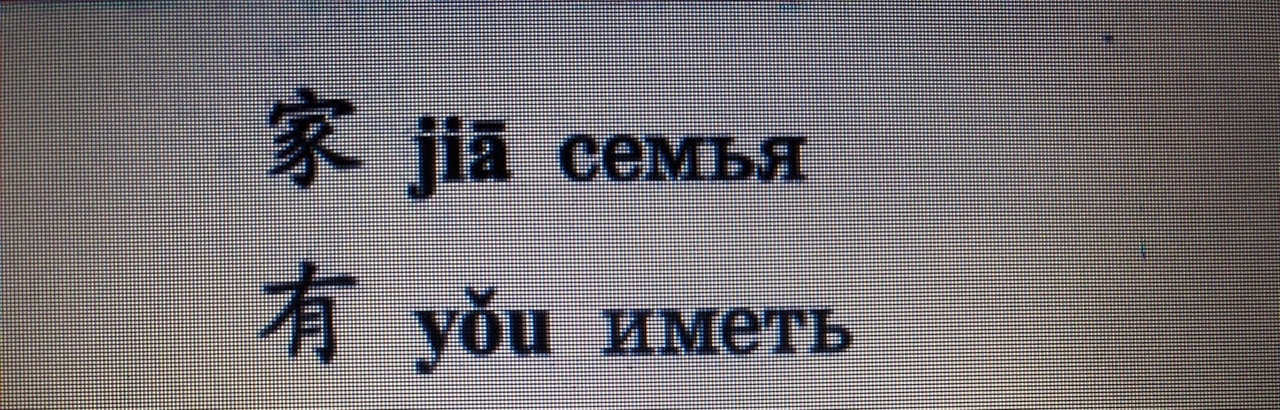 Порядок выполнения: Записать данные слова с переводом к себе в тетрадьПрописать иероглифы по 2 строчкиВыучить словаСфотографировать материал домашнего задания на телефонОтправить фотографию выполненного домашнего задания любым удобным способом: в мессенджер Viber или на почту amd-x9@mail.ruРезультат сдать педагогу: 16.05.2020